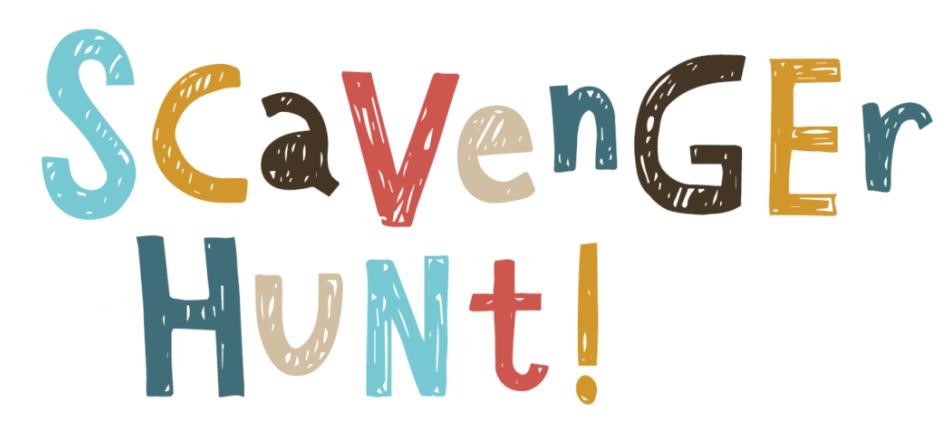 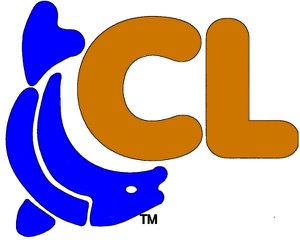 Mark on the checklist below all the things you see on your adventure walk #8Adventure Walking Path #8Round Trip Walk 1.7 Miles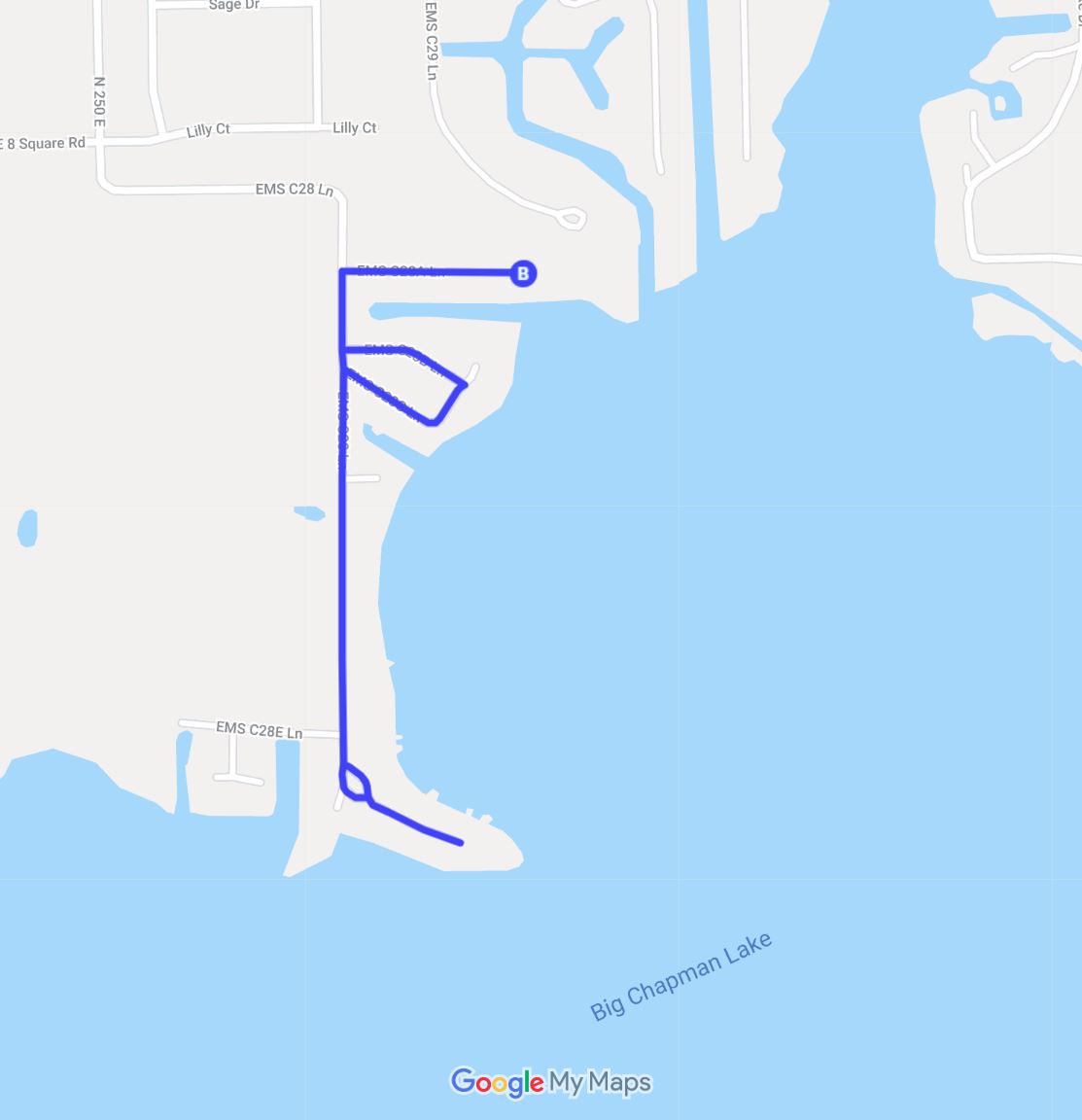 Solar PanelsTractorSailboatsWeather VainCanoeBird BathLighthouseBoat OarPalm TreeChapman Lake Sign 